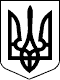 ВОЗНЕСЕНСЬКА РАЙОННА ДЕРЖАВНА АДМІНІСТРАЦІЯМИКОЛАЇВСЬКОЇ ОБЛАСТІР О З П О Р Я Д Ж Е Н Н Явід 12.01.2022	                            Вознесенськ                                № 2-рПро затвердження передавальних актів          Відповідно до статей 2, 19 Закону України «Про місцеві державні адміністрації», пункту 10 постанови Кабінету Міністрів України                       від 21 вересня 1998 року № 1482 «Про передачу об’єктів права державної та комунальної власності», розпорядження голови Вознесенської районної державної адміністрації від 16 березня 2020 року №40-р «Про упорядкування структури Вознесенської районної державної адміністрації»:1. Затвердити передавальний акт активів та зобов’язань відділу культури, молоді та спорту Вознесенської районної державної адміністрації (код ЄДРПОУ 02226464) до відділу освіти, культури, молоді та спорту Вознесенської районної державної адміністрації (код ЄДРПОУ 43553018)  на суму 173696,59 грн. ( сто сімдесят три тисячі шістсот дев’яносто  шість гривень 59 копійок) (додається).2. Затвердити передавальний акт активів та зобов’язань відділу освіти Вознесенської районної державної адміністрації (код ЄДРПОУ 02144890) до відділу освіти, культури, молоді та спорту Вознесенської районної державної адміністрації (код ЄДРПОУ 43553018)  на суму 52206,00 грн. (п’ятдесят дві тисячі двісті шість гривень 00 копійок) (додається).3. Контроль за виконанням розпорядження залишаю за собою.Голова                                                                                   Сергій ШУРАБУРА